Twinkl online (open access)Oxford Owl online (novels and reading material)Khan AcademyGoNoodle (online exercises and movement breaks)Scoilnet							Jo Wicks Body Coach onlineE-LeathanachClassics for KidsSeidean Sí (5th)Kahoot online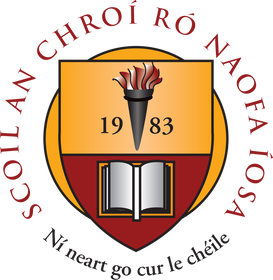 Suggested Work Suggested Work Suggested Work Suggested Work Suggested Work Activities and Projects Activities and Projects Activities and Projects Activities and Projects Activities and Projects SubjectDescriptionMathsMaster your MathsWeek 26 and 27 (answers available on CJ Fallon online).Busy at MathsChapter 24 Fractions, Decimals, Percentages.Look Back 7 (page: 140).Chapter 26 Number Theory.TablesRevise ALL multiplication and division tables.  Tables games online: www.topmarks.co.uk, www.timestables.com.EnglishJust Grammar3 pages per week (work on in workbook).SpellboundUnits 27 and 28.Persuasive WritingWrite a letter to a local councillor in an effort to gain support for a new initiative or amenity that would benefit your community. PoetryWrite a poem about ‘flying’.Find some poems online about ‘space’ and write your own acrostic poem using the word ‘SPACE’. IrishBriathra (using yellow book or the back of Abair Liom)Aimsir Fháistineach 1 syllable -> write out and learn a verb a day.Practice putting verbs into sentences.Abair LiomLog on to www.folensonline.ie to access Abair Liom.Revise poems/songs covered so far and engage in interactive activities for revision.Complete listening, reading, comhrá online activities etc. for chapter 16: Tom Crean (eBook -> resources section).Extra workLog on to www.cúla4.com and www.tg4.ie.Search Walker Eireann on soundcloud for audiobooks as Gaeilge.SPHETwinkl5th/6th -> SPHE -> Myself and the Wider World -> Care for the environment -> Look at PowerPoints and take notes.MusicComposing and Performing Compose and perform a rap or song.Extra work/websites to exploreDabbledoomusic (1 month free subscription for parents).Classics for kids website.Free online Broadway musicals -> (https://www.insider.com/stream-broadway-musicals-plays-for-free-online-limited-time-coronavirus-2020-3).PEThe Body Coach: Daily PE with Joe Wicks: Monday – Friday 9am on YouTube.Go Noodle: Yoga and Activity breaks.Active Schools Week videos -> see school website.ReligionGrow In Love (free online)www.growinlove.ieAccess: log in using email and password.Email: trial@growinlove.iePassword: growinlove Novel and ReadingOnline Material